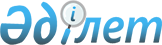 "2007 жылға арналған облыстық бюджет туралы" облыстық мәслихаттың 2006 жылғы 12 желтоқсандағы N 19/347 шешіміне өзгерістер енгізу туралыМаңғыстау облыстық мәслихатының 2007 жылғы 11 желтоқсандағы N 3/23 шешiмi. Маңғыстау облыстық әділет Департаментінде 2007 жылғы 14 желтоқсанда N 1992 тіркелді



      Қазақстан Республикасының Бюджет кодексіне, "
 Қазақстан 
 Республикасындағы жергілікті мемлекеттік басқару туралы" және "Қазақстан Республикасының "
 2007 жылға 
 арналған республикалық бюджет туралы" Заңына өзгерістер мен толықтырулар енгізу туралы" Қазақстан Республикасының заңдарына сәйкес, облыстық  мәслихат  

ШЕШІМ  ЕТТІ:





      1. "2007 жылға арналған облыстық бюджет туралы" облыстық мәслихаттың 2006 жылғы 12 желтоқсандағы 
 N 19/347 
 шешіміне ("2007 жылға арналған облыстық бюджет туралы" облыстық мәслихаттың 2006 жылғы 12 желтоқсандағы N 19/347 шешімі, нормативтiк құқықтық кесiмдердi мемлекеттiк тiркеу Тiзiлiмiнде N 1962 болып тіркелген, "Маңғыстау" газетінің 2007 жылғы 6 қаңтардағы N 4-санында жарияланған; "2007 жылға арналған облыстық бюджет туралы" облыстық мәслихаттың 2006 жылғы 12 желтоқсандағы N 19/347 шешіміне өзгерістер мен толықтырулар енгізу туралы" облыстық мәслихаттың 2007 жылғы 30 қаңтардағы N 20/352 шешімі, нормативтiк құқықтық кесiмдердi мемлекеттiк тiркеу Тiзiлiмiнде N 1965 болып тіркелген, "Маңғыстау" газетінің 2007 жылғы 17 ақпандағы N 28-29-санында жарияланған; "2007 жылға арналған облыстық бюджет туралы" облыстық мәслихаттың 2006 жылғы 12 желтоқсандағы N 19/347 шешіміне өзгерістер мен толықтырулар енгізу туралы" облыстық мәслихаттың 2007 жылғы 15 маусымдағы N 24/401 шешімі, нормативтiк құқықтық кесiмдердi мемлекеттiк тiркеу Тiзiлiмiнде N 1969 болып тіркелген, "Маңғыстау" газетінің 2007 жылғы 7 шілдедегі N 122-санында жарияланған; "2007 жылға арналған облыстық бюджет туралы" облыстық мәслихаттың 2006 жылғы 12 желтоқсандағы N 19/347 шешіміне өзгерістер мен толықтырулар енгізу туралы" облыстық мәслихаттың 2007 жылғы 21 шілдедегі N 25/401 шешімі, нормативтiк құқықтық кесiмдердi мемлекеттiк тiркеу Тiзiлiмiнде N 1974 болып тіркелген, "Маңғыстау" газетінің 2007 жылғы 4 тамыздағы N 136-санында жарияланған; "2007 жылға арналған облыстық бюджет туралы" облыстық мәслихаттың 2006 жылғы 12 желтоқсандағы N 19/347 шешіміне өзгерістер мен толықтырулар енгізу туралы" облыстық мәслихаттың 2007 жылғы 08 қазандағы N 2/15 шешімі, нормативтiк құқықтық кесiмдердi мемлекеттiк тiркеу Тiзiлiмiнде N 1979 болып тіркелген, "Маңғыстау" газетінің 2007 жылғы 01 қарашадағы N 183-184-санында жарияланған) мына өзгерістер енгізілсін:




      1-тармақ мына редакцияда жазылсын: 



      "1. 2007 жылға арналған  облыстық  бюджет  1-қосымшаға сәйкес  мына көлемде  бекітілсін: 



      1) кірістер -   51 834 932 мың теңге, оның ішінде:



      салықтық түсімдер бойынша - 30 601 321 мың теңге;



      салықтық емес түсімдер бойынша - 40 777 мың теңге;



      негізгі капиталды сатудан түсетін түсімдер -  28 440 мың теңге;



      трансферттер түсімдері бойынша -  21 164 394 мың теңге;



      2) шығындар - 51 483 740 мың теңге;



      3) операциялық сальдо - 351 192 мың теңге;



      4) таза  бюджеттік  кредит беру - 95 508 мың теңге, соның ішінде:



      бюджеттік кредиттер - 600 000 мың теңге;



      бюджеттік кредиттерді өтеу - 695 508 мың теңге;  



      5) қаржы активтерімен жасалатын операциялар бойынша сальдо - 545 330 мың теңге, соның ішінде:



      қаржы активтерін сатып алу - 578 330 мың теңге;



      мемлекеттің қаржы активтерін сатудан түсетін түсімдер - 33 000 мың теңге;



      6) бюджет тапшылығы - 98 630 мың теңге;



      7) бюджет тапшылығын қаржыландыру - 98 630 мың теңге".



      2-тармақтың 1) тармақшасында:



      3, 4 жолдар алынып тасталсын;



      бесінші абзацтағы "100" саны "65,4" санымен ауыстырылсын;



      алтыншы абзацтағы "14,4" саны "13,9" санымен ауыстырылсын;



      жетінші абзацтағы "3" саны "6,1" санымен ауыстырылсын.




      2-тармақтың 2) тармақшасында:



      4 жол алынып тасталсын;



      2-тармақтың 3) тармақшасында:



      "Маңғыстау," сөзі алынып тасталсын.




      2-тармақтың 4) тармақшасында:



      3, 4 жолдар алынып тасталсын;



      бесінші абзацтағы "100" саны "65,4" санымен ауыстырылсын;



      алтыншы абзацтағы "15,2" саны "14,9" санымен ауыстырылсын;



      жетінші абзацтағы "4,5" саны "8,9" санымен ауыстырылсын.      




      4-тармақта:



      үшінші абзацтағы "736 351" саны "769 563" санымен ауыстырылсын.



      6-5-тармақта:



      "20 652" саны "17 003" санымен ауыстырылсын;



      6-7-тармақта:



      "52 261" саны "54 432" санымен ауыстырылсын;



      "20 524" саны "24 420" санымен ауыстырылсын;



      "4 600" саны "2 875" санымен ауыстырылсын;




      6-8-тармақта:



      "1 089 876" саны "1 083 644" санымен ауыстырылсын;



      "120 710" саны "127 454" санымен ауыстырылсын;



      "313 279" саны "298 923" санымен ауыстырылсын;



      "200 000" саны "201 380" санымен ауыстырылсын;




      6-11-тармақта:



      "350 000" саны "550 000" санымен ауыстырылсын;



      7-тармақта:



      "6 222" саны "4 860" санымен ауыстырылсын;



      "5 292" саны "4 949" санымен ауыстырылсын;



      "28 900" саны "28 170" санымен ауыстырылсын;



      "53 702" саны "52 708" санымен ауыстырылсын;



      "42 329" саны "42 741" санымен ауыстырылсын;



      "28 368" саны "28 591" санымен ауыстырылсын.



      "14 820" саны "14 785" санымен ауыстырылсын.



      "11 500" саны "11 490" санымен ауыстырылсын.



      "123 015" саны "122 663" санымен ауыстырылсын.




      8-тармақта:



      "38 065" саны "37 915" санымен ауыстырылсын;



      "100 948" саны "100 748" санымен ауыстырылсын;




      12-тармақта:



      "97 324" саны "100 936" санымен ауыстырылсын.




      Аталған шешімге 1, 4, 5, 6, 7, 9 қосымшалар осы шешімнің 1, 4, 5, 6, 7, 9 қосымшаларына сәйкес жаңа редакцияда жазылсын.




      2. Осы шешім 2007 жылдың 1 қаңтарынан бастап қолданысқа енгізіледі.


 Сессия төрағасы                    Облыстық




                                   мәслихат хатшысы     




           Р. Исаев                              Б. Шелпеков





       Облыстық мәслихаттың 2007 жылғы



11 желтоқсандағы N 3/23 шешіміне



      1 - ҚОСЫМША


      2007 жылға арналған облыстық бюджет





          Облыстық мәслихаттың      



2007 жылғы 11 желтоқсандағы  



N 3/23 шешіміне       



4-ҚОСЫМША          


2007 ЖЫЛҒА АРНАЛҒАН АУДАНДАР МЕН ҚАЛАЛАР




БЮДЖЕТТЕРІНІҢ ОРЫНДАЛУ ПРОЦЕСІНДЕ СЕКВЕСТРГЕ




ЖАТПАЙТЫН БЮДЖЕТТІК БАҒДАРЛАМАЛАР ТІЗБЕСІ





   Облыстық мәслихаттың  



2007 жылғы 11 желтоқсандағы  



N 3/23 шешіміне  



      5-ҚОСЫМША 


 Республикалық бюджеттен 2007 жылға арналған облыстық




бюджетке, аудандар мен қалалардың бюджеттеріне ағымдағы




нысаналы трансферттер сомаларын бөлу





   Облыстық мәслихаттың       



2007 жылғы 11 желтоқсандағы   



N 3/23 шешіміне        



6-ҚОСЫМША            


Облыстық бюджеттен аудандар мен қалалардың




2007 жылға арналған бюджеттеріне ағымдағы




нысаналы трансферттер сомасын бөлу


кестенің жалғасы 

кестенің жалғасы  




             Облыстық мәслихаттың   



2007 жылғы 11 желтоқсандағы



N 3/23 шешіміне     



      7-ҚОСЫМША         


     Облыстық бюджеттен аудандардың




2007 жылға арналған бюджеттеріне нысаналы




даму трансферттердің сомаларын бөлу





    Облыстық мәслихаттың  



             2007 жылғы 11 желтоқсандағы



                                            N 3/23 шешіміне    



                                                9 - ҚОСЫМША       


 Республикалық бюджеттен облыстық, аудандар мен қалалардың 2007 жылға арналған бюджеттеріне ағымдағы нысаналы трансферттер сомасын бөлу


кестенің жалғасы 

кестенің жалғасы 

					© 2012. Қазақстан Республикасы Әділет министрлігінің «Қазақстан Республикасының Заңнама және құқықтық ақпарат институты» ШЖҚ РМК
				
Сан

Сын

Ішк Сын


Атауы



Сомасы, мың тенге



1.КІРІСТЕР


51 834 932

1


САЛЫҚТЫҚ ТҮСІМДЕР


30 601 321

01

Табыс салығы

9 426 897

2

Жеке табыс салығы

9 426 897

03

Әлеуметтік салық

18 466 304

1

Әлеуметтік салық

18 466 304

05

Тауарларға, жұмыстарға және  қызметтер көрсетуге  салынатын ішкі салықтар

2 708 120

3

Табиғи және басқа ресурстарды пайдаланғаны үшін түсетін түсімдер

2 708 120

2


САЛЫҚТЫҚ ЕМЕС ТҮСІМДЕР


40 777

01

Мемлекет  меншігінен түсетін түсімдер

36 544

1

Мемлекеттік кәсіпорындардың таза кіріс бөлігінің түсімі

3 760

3

Мемлекет меншігіндегі акциялардың мемлекеттік пакетіне дивидендтер

11 704

4

Мемлекеттік меншіктегі заңды тұлғаларға қатысу үлесіне кірістер

7 450

5

Мемлекет меншігіндегі мүлікті жалға беруден түсетін кірістер

12 800

7

Мемлекеттік бюджеттен берілген кредиттер бойынша сыйақылар (мүдделер)

830

03

Мемлекеттік бюджеттен қаржыландырылатын  мемлекеттік мекемелер ұйымдастыратын мемлекеттік сатып алуды өткізуден түсетін ақша түсімдері

1 910

1

Мемлекеттік бюджеттен қаржыландырылатын  мемлекеттік мекемелер ұйымдастыратын мемлекеттік сатып алуды өткізуден түсетін ақша түсімдері

1 910

04

Мемлекеттік бюджеттен қаржыландырылатын, сондай-ақ, Қазақстан Республикасы Ұлттық Банкінің бюджетінен (шығыстар сметасынан) ұсталатын және қаржыландырылатын мемлекеттік мекемелер салатын айыппұлдар, өсімпұлдар,  санкциялар, өндіріп алулар 

1 143

1

Мемлекеттік бюджеттен қаржыландырылатын, сондай-ақ, Қазақстан Республикасы Ұлттық Банкінің бюджетінен (шығыстар сметасынан) ұсталатын және қаржыландырылатын мемлекеттік мекемелер салатын  айыппұлдар, өсімпұлдар,  санкциялар, өндіріп алулар 

1 143

06

Басқа да салықтық емес түсiмдер

1 180

1

Басқа да салықтық емес түсiмдер

1 180

3


НЕГІЗГІ КАПИТАЛДЫ САТУДАН ТҮСЕТІН ТҮСІМДЕР


28 440

01

Мемлекеттік мекемелерге бекітілген мемлекеттік мүлікті сату

28 440

1

Мемлекеттік мекемелерге бекітілген мемлекеттік мүлікті сату

28 440

4


ТРАНСФЕРТТЕРДЕН ТҮСЕТІН ТҮСІМДЕР


21 164 394

01

Төмен тұрған мемлекеттік басқару органдарынан алынатын трансферттер

8 460 362

2

Аудандық (қалалық) бюджеттерден трансферттер

8 460 362

02

Мемлекеттік басқарудың жоғары тұрған органдарынан түсетін трансферттер

12 704 032

1

Республикалық бюджеттен түсетін трансферттер

12 704 032


Фтоп



Әкімші



Бағ



Атауы



Сомасы, мың тенге



2. ШЫ


F


ЫНДАР


51 483 740

01


Жалпы сипаттағы мемлекеттік қызметтер көрсету


1 167 876

110

Облыс мәслихатының аппараты

23 182

001

Облыс мәслихатының қызметін қамтамасыз ету

23 182

120

Облыс әкімінің аппараты

988 383

001

Облыс әкімінің қызметін қамтамасыз ету

806 137

002

Ақпараттық жүйелер құру

126 246

117

Концессиялық жобаларды бағалау және сараптау

56 000

257

Облыстың қаржы департаменті

58 386

001

Қаржы департаментінің (басқармасының) қызметін қамтамасыз ету

52 554

009

Коммуналдық меншікті жекешелендіруді ұйымдастыру

4 512

010

Коммуналдық меншікке түсетін  мүлікті есепке алу, сақтау, бағалау және сату

1 320

258

Облыстың экономика және бюджеттік жоспарлау департаменті

97 925

001

Экономика және бюджеттік жоспарлау департаментінің (басқармасының) қызметін қамтамасыз ету

67 925

002

Ақпараттық жүйелер құру

30 000

02


Қорғаныс


81 939

250

Облыстың жұмылдыру дайындығы,  азаматтық қорғаныс және авариялар мен табиғи апаттардың алдын алуды және жоюды ұйымдастыру басқармасы

67 249

001

Жұмылдыру дайындығы,  азаматтық қорғаныс және авариялар мен табиғи апаттардың алдын алуды және жоюды ұйымдастыру департаментінің (басқармасының) қызметін қамтамасыз ету

15 276

003

Жалпыға бірдей әскери міндетті атқару шеңберіндегі іс-шаралар

6 893

004

Облыстық ауқымдағы азаматтық қорғаныстың іс-шаралары 

13 627

006

Облыстық ауқымдағы төтенше жағдайлардың алдын алу және оларды жою

31 453

271

Облыстың құрылыс  басқармасы

14 690

002

Жұмылдыру дайындығы мен төтенше жағдайлардың объектілерін дамыту

14 690

03


Қоғамдық тәртіп, қауіпсіздік, құқық, сот, қылмыстық-атқару қызметі


1 756 206

252

Облыстың ішкі істер департаменті

1 499 964

001

Облыстық бюджеттен қаржыландырылатын атқарушы ішкі істер органының қызметін қамтамасыз ету

1 413 581

002

Облыс аумағында қоғамдық тәртіпті қорғау және қоғамдық қауіпсіздікті қамтамасыз ету   

85 583

003

Қоғамдық тәртіпті қорғауға қатысатын азаматтарды көтермелеу

800

271

Облыстың құрылыс  басқармасы

256 242

003

Ішкі істер органдарының объектілерін дамыту

256 242

04


Білім беру


4 437 801

252

Облыстың ішкі істер департаменті

32 108

007

Кадрлардың біліктілігін арттыру және оларды  қайта даярлау

32 108

253

Облыстың денсаулық сақтау департаменті

79 243

002

Орта кәсіптік білімі бар мамандарды даярлау

61 233

003

Кадрлардың біліктілігін арттыру және оларды қайта даярлау

18 010

260

Облыстың дене шынықтыру және спорт басқармасы

265 628

006

Балалар мен жеткіншектерге спорт бойынша қосымша білім беру

265 628

261

Облыстың білім беру департаменті 

1 941 130

001

Білім беру департаментінің (басқармасының) қызметін қамтамасыз ету

32 479

003

Арнайы оқыту бағдарламалары бойынша жалпы білім беру

177 231

004

Орта білім жүйесін ақпараттандыру

47 520

005

Білім берудің мемлекеттік облыстық ұйымдары үшін оқулықтар мен оқу-әдiстемелiк кешендерді сатып алу және жеткізу

25 967

006

Мамандандырылған білім беру ұйымдарында дарынды балаларға жалпы білім беру

66 021

007

Облыстық  ауқымда мектеп олимпиадаларын және мектептен тыс іс шараларды өткізу

134 794

008

Бастауыш кәсіптік  білім беру

268 940

009

Орта кәсіби білімді мамандар даярлау

406 028

010

Кадрлардың біліктілігін арттыру және оларды қайта даярлау

66 474

011

Балалар мен жеткіншектердің психикалық денсаулығын зерттеу және халыққа психологиялық-медициналық-педагогикалық консультациялық көмек көрсету

18 612

012

Дамуында проблемалары бар балалар мен жеткіншектердің оңалту  және әлеуметтік бейімдеу

13 388

014

Аудандық (облыстық маңызы бар қалалардың) бюджеттерге электрондық үкімет шеңберінде адами капиталды дамытуға берілетін нысаналы даму трансферттер

26 440

017

Жалпы орта білім берудің мемлекеттік мекемелерінің үлгі штаттарын ұстауды қамтамасыз етуге аудандар (облыстық маңызы бар қалалар) бюджеттеріне ағымдағы нысаналы трансферттер

144 524

018

Жаңадан іске қосылатын білім беру объектілерін ұстауға аудандар (облыстық маңызы бар қалалар) бюджеттеріне берілетін ағымдағы нысаналы трансферттер

108 205

019

Жалпы орта білім берудің мемлекеттік мекемелерін Интернет желісіне қосуға және олардың трафигін төлеуге аудандар (облыстық маңызы бар қалалар) бюджеттеріне ағымдағы нысаналы трансферттер

8 269

020

Жалпы орта білім берудің мемлекеттік мекемелеріне кітапханалық қорларын жаңарту үшін оқулық пен оқу-әдістемелік кешенін сатып алуға және жеткізуге аудандар (облыстық маңызы бар қалалар) бюджеттеріне ағымдағы нысаналы трансферттер

23 500

021

Жалпы орта білім берудің мемлекеттік мекемелері үшін лингафондық және мультимедиялық кабинеттер жасауға аудандар (облыстық маңызы бар қалалар) бюджеттеріне ағымдағы нысаналы трансферттер

94 331

022

Аудандық (облыстық маңызы бар қалалардың) бюджеттерге тамақтануды, тұруды және балаларды тестілеу пункттеріне жеткізуді ұйымдастыруға берілетін ағымдағы нысаналы трансферттер

2 736

025

Білім беру саласындағы мемлекеттік жүйенің жаңа технологияларын енгізу

4 960

026

Аудандар (облыстық маңызы бар қалалар) бюджеттеріне білім беру саласында мемлекеттік жүйенің жаңа технологияларын енгізуге берілетін ағымдағы нысаналы трансферттер 

15 617

113

Жергілікті бюджеттен трансферттер

232 132

116

Электрондық үкімет шеңберінде адами капиталды дамыту

22 962

271

Облыстың құрылыс  басқармасы

2 119 692

004

Білім беру объектілерін салуға және қайта жаңартуға аудандар (облыстық маңызы бар қалалар) бюджеттеріне берілетін нысаналы даму трансферттер 

1 007 080

005

Білім беру объектілерін дамыту

1 112 612

05


Денсаулық сақтау


8 393 774

253

Облыстың денсаулық сақтау департаменті

6 880 560

001

Денсаулық сақтау департаментінің (басқармасының) қызметін қамтамасыз ету

48 781

004

Бастапқы медициналық-санитарлық көмек және денсаулық сақтау  ұйымдары мамандарының жолдамасы бойынша стационарлық медициналық көмек көрсету

2 808 154

005

Жергілікті денсаулық сақтау ұйымдары үшін қан, оның құрамдас бөліктері мен препараттарын өндіру

136 717

006

Ана мен баланы қорғау

48 044

007

Салауатты өмір салтын насихаттау

34 215

008

Қазақстан Республикасында ЖҚТБ індетінің алдын алу және қарсы күрес жөніндегі іс-шараларды іске асыру

6 858

009

Әлеуметтік елеулі  және айналадағылар үшін қауіп төндіретін аурулармен ауыратын адамдарға  медициналық көмек көрсету

1 121 412

010

Халыққа бастапқы медициналық-санитарлық көмек көрсету

1 807 164

011

Жедел және шұғыл көмек көрсету

408 287

012

Төтенше жағдайларда халыққа медициналық көмек көрсету

37 741

013

Паталогоанатомиялық союды жүргізу

8 333

014

Халықтың жекелеген санаттарын амбулаториялық деңгейде дәрілік заттармен және мамандандырылған балалар және емдік тамақ өнімдерімен қамтамасыз ету

223 138

016

Азаматтарды елді мекенінің шегінен тыс емделуге  тегін және жеңілдетілген жол жүрумен қамтамасыз ету

16 960

017

Шолғыншы эпидемиялогиялық қадағалау жүргізу үшін тест-жүйелерін сатып алу

718

018

Ақпаратты-аналитикалық орталықтарының қызметін қамтамасыз ету

10 104

019

Туберкулезбен ауыратындарды туберкулезге қарсы препараттарымен қамтамасыз ету

78 247

020

Диабет ауруларын диабетке қарсы препараттарымен қамтамасыз ету

40 284

021

Онкологиялық ауруларды химия препараттарымен қамтамасыз ету

15 510

022

Бүйрек жетімсіз ауруларды дәрі-дәрмек құралдарымен, диализаторлармен, шығыс материалдарымен және бүйрегі алмастырылған ауруларды дәрі-дәрмек құралдарымен қамтамасыз ету

29 893

269

Облыстың мемлекеттік санитарлық-эпидемиологиялық қадағалау департаменті

487 508

001

Мемлекеттік санитарлық-эпидемиологиялық қадағалау департаментінің (басқармасының) қызметін қамтамасыз ету

110 513

002

Халықтың санитарлық-эпидемиялогиялық салауаттылығы

276 823

003

Індетке қарсы күрес

1 251

007

Халыққа иммундық алдын алуды жүргізу үшін дәрiлiк заттарды, вакциналарды және басқа иммунды биологиялық препараттарды орталықтандырылған сатып алу

98 921

271

Облыстың құрылыс  басқармасы

1 025 706

007

Денсаулық сақтау объектілерін дамыту

1 025 706

06


Әлеуметтік көмек және әлеуметтік қамсыздандыру 


799 365

256

Облыстың жұмыспен қамтылу мен әлеуметтік бағдарламаларды үйлестіру департаменті 

265 988

001

Жұмыспен қамту мен әлеуметтік бағдарламаларды үйлестіру департаментінің (басқармасының) қызметін қамтамасыз ету

47 678

002

Жалпы үлгідегі мүгедектер мен қарттарды әлеуметтік қамтамасыз ету

103 235

003

Мүгедектерге әлеуметтік қолдау көрсету

27 938

004

Ақпараттық жүйелер құру

995

005

Үйден тәрбиеленіп оқытылатын мүгедек балаларды материалдық қамтамасыз етуге аудандар (облыстық маңызы бар қалалар) бюджеттеріне ағымдағы нысаналы трансферттер

4 949

009

Қалалық телекоммуникация желiлерiнiң абоненттерi болып табылатын, әлеуметтiк жағынан қорғалатын азаматтардың телефон үшiн абоненттiк төлем тарифiнiң көтерiлуiн өтеуге аудандар (облыстық маңызы бар қалалар) бюджеттеріне берілетін ағымдағы нысаналы трансферттер

460

011

Жәрдемақыларды және басқа да әлеуметтік төлемдерді есептеу,төлеу мен жеткізу бойынша қызметтерге ақы төлеу

53

016

Аудандық (облыстық маңызы бар қалалардың) бюджеттерге мүгедектерді оңалту жеке бағдарламасына сәйкес, мұқтаж мүгедектерді арнайы гигиеналық құралдармен қамтамасыз етуге, және ымдау тілі мамандарының, жеке көмекшілердің қызмет көрсетуіне ағымдағы нысаналы трансферттер

17 003

113

Жергілікті бюджеттен трансферттер

63 677

261

Облыстың білім беру департаменті 

280 189

015

Жетім балаларды ата-анасының қамқорлығынсыз қалған балаларды әлеуметтік қамсыздандыру

280 189

271

Облыстың құрылыс  басқармасы

253 188

008

Әлеуметтік қамтамасыз ету объектілерін дамыту

253 188

07


Тұрғын үй-коммуналдық шаруашылық


2 158 103

271

Облыстың құрылыс  басқармасы

2 072 553

012

Аудандық (облыстық маңызы бар қалалардың) бюджеттерге инженерлік коммуникациялық инфрақұрылымды дамытуға және жайластыруға берілетін даму трансферттері

1 515 000

028

Елді мекендерді газдандыру 

557 553

279

Облыстық энергетика және коммуналдық шаруашылық басқармасы

85 550

001

Облыстық энергетика және коммуналдық шаруашылық департаментінің (басқармасының) қызметін қамтамасыз ету

22 550

004

Елді мекендерді газдандыру 

10 000

006

Сумен жабдықтау жүйесін дамыту

16 000

012

Коммуналдық шаруашылық объектілерін дамыту

37 000

08


Мәдениет, спорт, туризм және ақпараттық кеңістік


1 574 764

259

Облыстың мұрағаттар мен құжаттама бөлімі

64 228

001

Мұрағаттар мен құжаттама басқармасының (бөлімінің) қызметін қамтамасыз ету

6 068

002

Мұрағат қорының  сақталауын қамтамасыз ету 

43 160

004

Ақпараттық жүйелер құру

15 000

260

Облыстың дене шынықтыру және спорт басқармасы

492 282

001

Дене шынықтыру және спорт басқармасының (бөлімінің) қызметін қамтамасыз ету

17 890

003

Облыстық деңгейінде спорт жарыстарын өткізу

203 440

004

Әртүрлі спорт түрлері бойынша облыстық құрама командаларының мүшелерін дайындау және олардың республикалық және халықаралық  спорт жарыстарына қатысуы

270 952

262

Облыстың мәдениет басқармасы

462 414

001

Мәдениет басқармасының  қызметін қамтамасыз ету

19 355

003

Мәдени-демалыс жұмыстарын қолдау

104 306

005

Жергілікті маңызы бар тарихи-мәдени мұралардың сақталуын және оған қол жетімді болуын қамтамасыз ету

141 311

007

Жергілікті маңызы бар театр және музыка өнерін қолдау

168 142

008

Облыстық кітапханалардың жұмыс істеуін қамтамасыз ету

29 300

263

Ішкі саясат департаменті

307 069

001

Ішкі саясат департаментінің (басқармасының) қызметін қамтамасыз ету

141 800

002

Бұқараттық ақпарат құралдары арқылы мемлекеттік ақпарат саясат жүргізу

138 768

003

 Жастар саясаты саласында  өңірлік бағдарламаларды іске асыру

26 501

264

Облыстың тілдерді дамыту басқармасы

19 326

001

Тілдерді дамыту басқармасының қызметін қамтамасыз ету

12 471

002

Мемлекеттік тілді және Қазақстан халықтарының басқа да тілдерін дамыту

6 855

265

Облыстың кәсіпкерлік және өнеркәсіп департаменті

14 000

005

Туристік қызметті реттеу

14 000

271

Облыстың құрылыс  басқармасы

215 445

016

Мәдениет объектілерін дамыту

206 445

017

Дене шынықтыру және спорт объектілерін дамыту

6 000

018

Мұрағат объектілерін дамыту

3 000

09


Отын-энергетика кешені және жер қойнауын пайдалану


212 558

271

Облыстың құрылыс  басқармасы

100 748

019

Жылу-энергетикалық жүйені дамытуға  аудандар (облыстық маңызы бар қалалар) бюджеттеріне нысаналы даму трансферттер

100 748

279

Облыстық энергетика және коммуналдық шаруашылық басқармасы

111 810

007

Жылу-энергетикалық жүйені дамыту

111 810

10


Ауыл, су, орман, балық шаруашылығы, ерекше қорғалатын табиғи аумақтар, қоршаған ортаны  және жануарлар дүниесін қорғау, жер қатынастары


1 182 736

251

Облыстың жер қатынастары басқармасы

78 137

001

Жер қатынастары басқармасы қызметін қамтамасыз ету 

18 127

003

Аудандардың, облыстық маңызы бар қалалардың шекарасын белгiлеу кезiнде жүргiзiлетiн жерге орналастыру

51 600

004

Мемлекеттік басқару деңгейлері арасындағы өкілеттіктердің аражігін ажырату шеңберінде әкімшілік функцияларға берілетін аудандар (облыстық маңызы бар қалалар) бюджеттеріне ағымдағы нысаналы трансферттер

8 410

254

Облыстың табиғи ресурстар және табиғатты пайдалануды реттеу басқармасы

228 178

001

Табиғи ресурстар және табиғатты пайдалануды реттеу департаментінің (басқармасының) қызметін қамтамасыз ету

21 669

002

Су қорғау аймақтары мен су объектілерi белдеулерiн белгілеу

11 600

005

Ормандарды сақтау, қорғау, молайту және орман өсіру

15 449

008

Қоршаған ортаны қорғау жөніндегі іс-шаралар өткізу

179 460

255

Облыстың ауыл шаруашылығы басқармасы

115 245

001

Ауыл шаруашылығы департаментінің (басқармасының) қызметін қамтамасыз ету

32 401

009

Ауыз сумен жабдықтаудың баламасыз көздерi болып табылатын сумен жабдықтаудың аса маңызды топтық жүйелерiнен ауыз су беру жөніндегі қызметтердің құнын субсидиялау

13 800

010

Мал шаруашылығын дамытуды қолдау

59 420

011

Өндірілетін ауыл шаруашылығы дақылдарының шығымдылығы мен сапасын арттыруды қолдау 

3 600

012

Мемлекеттік басқару деңгейлері арасындағы өкілеттіктердің аражігін ажырату шеңберінде әкімшілік функцияларға берілетін аудандар (облыстық маңызы бар қалалар) бюджеттеріне ағымдағы нысаналы трансферттер

4 696

014

Ауыл шаруашылығы тауарларын өндірушілерге су жеткізу жөніндегі қызметтедің құнын субсидиялау

1 328

271

Облыстың құрылыс  басқармасы

761 176

020

Ауыл шаруашылығы объектілерін дамыту

21 146

022

Қоршаған ортаны қорғау объектілерін дамыту

77 700

029

Сумен жабдықтау жүйесін дамытуға аудандар (облыстық маңызы бар қалалар) бюджеттеріне берілетін нысаналы даму трансферттер

662 330

11


Өнеркәсіп, сәулет, қала құрылысы және құрылыс қызметі


70 682

267

Облыстың мемлекеттік сәулет-құрылыс бақылауы басқармасы

16 460

001

Мемлекеттік сәулет-құрылыс бақылауы басқармасы қызметін қамтамасыз ету

16 460

271

Облыстың құрылыс  басқармасы

19 282

001

Құрылыс департаментінің (басқармасының) қызметін қамтамасыз ету

19 282

272

Облыстың сәулет және қала құрылысы басқармасы

34 940

001

Сәулет және қала құрылысы департаментінің (басқармасының) қызметін қамтамасыз ету

11 100

113

Жергілікті бюджеттен трансферттер

23 840

12


Көлік және коммуникациялар


2 236 985

268

Облыстың жолаушылар көлігі және автомобиль жолдары басқармасы

2 236 985

001

Жолаушылар көлігі және автомобиль жолдары департаментінің (басқармасының) қызметін қамтамасыз ету

20 605

002

Көлік инфрақұрылымын дамыту

250 314

003

Автомобиль жолдарының жұмыс істеуін  қамтамасыз ету

1 770 704

005

Әлеуметтiк маңызы бар ауданаралық (қалааралық) қатынастар бойынша жолаушылар тасымалын ұйымдастыру

67 000

113

Жергілікті бюджеттен трансферттер

128 362

13


Басқалар


1 729 965

257

Облыстың қаржы департаменті

1 562 255

013

Шұғыл шығындарға арналған облыстық жергілікті атқарушы органының резерві

80 936

014

Табиғи және техногендік сипаттағы төтенше жағдайларды жою үшін облыстың жергілікті атқарушы органның төтенше резерві

20 000

015

Мемлекеттік қызметшілердің, мемлекеттік қызметшілерге жатпайтын мемлекеттік мекемелердің қызметкерлерінің және қазыналық кәсіпорындар жұмысшыларының жалақысын көбейтуге аудандар (облыстық маңызы бар қалалар) бюджеттеріне берілетін ағымдағы нысаналы трансферттер

1 461 319

258

Облыстың экономика және бюджеттік жоспарлау департаменті 

99 040

003

Жергілікті бюджеттік инвестициялық жобалардың (бағдарламалардың) технико-экономикалық негіздемелерін әзірлеу және оларға сараптама жасау

99 040

265

Облыстың кәсіпкерлік және өнеркәсіп департаменті

68 670

001

Кәсіпкерлік және өнеркәсіп департаментінің (басқармасының) қызметін қамтамасыз ету

57 180

009

Кәсіпкерлік қызметті қолдау үшін аудандар (облыстық маңызы бар қалалар) бюджеттеріне берілетін ағымдағы нысаналы трансферттер

11 490

15


Трансферттер


25 680 986

257

Облыстың қаржы департаменті

25 680 986

006

Бюджеттік алулар

24 436 744

007

Субвенциялар

945 038

011

Нысаналы трансферттерді қайтару

299 204


3. ОПЕРАЦИЯЛЫҚ САЛЬДО


351 192


4. ТАЗА  БЮДЖЕТТІК  КРЕДИТ  БЕРУ


-95 508

Бюджеттік несиелер

600 000

07


Тұрғын үй-коммуналдық шаруашылық


600 000

271

Облыстың құрылыс  басқармасы

600 000

009

Тұрғын үй салуға аудандар (облыстық маңызы бар қалалар) бюджеттеріне несие беру

600 000


Сан



Сын



Ішк Сын



Атауы



Сомасы, мың тенге


5


БЮДЖЕТТІК  КРЕДИТТЕРДІ  ӨТЕУ


695 508

01

Бюджеттік кредиттерді өтеу

695 508

01

Мемлекеттік бюджеттен берілген бюджеттік кредиттерді өтеу

695 508


Фтоп



Әкімші



Бағ



Атауы



Сомасы, мың тенге



5. ҚАРЖЫ АКТИВТЕРІМЕН ОПЕРАЦИЯЛАР БОЙЫНША САЛЬДО


545 330

Қаржы активтерін сатып алу

578 330

13


Басқалар


578 330

257

Облыстың қаржы департаменті

578 330

005

Заңды тұлғалардың жарғылық капиталын қалыптастыру немесе ұлғайту

578 330


Сан



Сын



ІшкСын



Атауы



Сомасы, мың тенге


6


Мемлекеттің қаржы активтерін сатудан түсетін түсімдер


33 000

01

Мемлекеттің қаржы активтерін сатудан түсетін түсімдер

33 000

1

Қаржы активтерін ел ішінде сатудан түсетін түсімдер

33 000


Атауы



Атауы



Атауы



Атауы



Сомасы, мың тенге



6. БЮДЖЕТ ТАПШЫЛЫ


F


Ы (ПРОФИЦИТ)


98 630


7. БЮДЖЕТ ТАПШЫЛЫ


F


ЫН (ПРОФИЦИТІН ҚОЛДАНУ) ҚАРЖЫЛАНДЫРУ


98 630

Фтоп

Әкімші

Бағ


Атауы



04



Білім



464


Ауданның (облыстық маңызы бар қаланың) білім беру бөлімі


003


Жалпы білім беру

N р/р

Атауы 

Мемлекеттік қызметшілердің, мемлекеттік қызметшілерге жатпайтын мемлекеттік мекемелердің қызметкерлерінің және қазыналық кәсіпорындар жұмысшыларының жалақысын көбейтуге аудандар (облыстық маңызы бар қалалар) бюджеттеріне берілетін ағымдағы нысаналы трансферттер


А



Б



1


1

Бейнеу ауданы

156 862

2

Қарақия ауданы

152 139

3

Маңғыстау ауданы

213 725

4

Түпқараған ауданы

62 356

5

Мұнайлы ауданы

77 926

6

Ақтау қаласы

519 400

7

Жаңаөзен  қаласы

278 911

8

Облыстық бюджет

1 370 233


Облыс бойынша



2 831 552


Атауы

Барлығы, оның ішінде:

Аудандар мен қалалардың бюджеттеріне Қазақстан Республикасына квотадан тыс көшіп келіп жатқан оралмандарға өтемақы төлеуге нысаналы трансферттер

Ұлы Отан соғысының мүгедектерi мен қатысушыларына бiржолғы материалдық көмек көрсету үшін аудандар мен қалалардың бюджеттеріне ағымдағы нысаналы трансферттер

Үйден тәрбиеленіп оқылатын мүгедек балаларды  материалдық-қамтамасыз етуге нысаналы трансферттер

Кәсіпкерлік қызметті қолдау үшін аудандар (облыстық маңызы бар қалалар) бюджеттеріне берілетін ағымдағы нысаналы трансферттер

Б

1

2

3

4

5

Бейнеу ауданы

44 249

1 638

399

635

3 200

Қарақия ауданы

113 080

273

282

512

Маңғыстау ауданы

71 832

352

331

Түпқараған ауданы

60 288

0

258

52

3 800

Мұнайлы ауданы

16 426

1 638

268

Ақтау қаласы

85 778

164

1 921

Жаңаөзен қаласы 

72 457

1 147

1 230

4 490

Облыс бойынша



барлығы

464 110

4 860

1 291

4 949

11 490

Атауы

Мемлекеттік жалпы білім беру ұйымдарын күрделі жөндеуге аудандар (облыстық маңызы бар қалалар) бюджеттеріне ағымдағы нысаналы трансферттер

Мемлекеттік жалпы білім беру ұйымдарын материалдық-техникалық базасын нығайтуға аудандар (облыстық маңызы бар қалалар) бюджеттеріне ағымдағы нысаналы трансферттер

Автомобиль жолдарының жұмыс істеуін қамтамасыз ету үшін аудандар (облыстық маңызы бар қалалар) бюджеттеріне берілетін ағымдағы нысаналы трансферттер

1 сыныптардың оқушыларына арналған "Мектеп сүті" Бағдарламасының пилоттық жобасын іске асыруға аудандар (облыстық маңызы бар қалалар) бюджеттеріне берілетін ағымдағы нысаналы трансферттер

Б

6

7

8

9

Бейнеу ауданы

1 000 

16 667 

710

7 110

Қарақия ауданы

5 545

27 521

57 634

3 212

Маңғыстау ауданы

2 000 

1 197

46 594

4 081

Түпқараған ауданы

14 070

16 619

9 648

2 740

Мұнайлы ауданы

734

5 288

3 478

Ақтау қаласы

3 321 

33 619

19 448

Жаңаөзен қаласы 

1 500 

21 752

13 776

12 639

Облыс бойынша



барлығы

28 170

122 663

128 362

52 708

Жалпы білім беретін мектеп түлектерінің Қазақстан Республикасының  мемлекеттік жоғарғы оқу орындарындағы оқу ақысын төлеу үшін  әлеуметтік көмек төлеуге аудандар (облыстық маңызы бар қалалар) бюджеттеріне берілетін ағымдағы нысаналы трансферттер

Жалпы орта білім беретін мемлекеттік мекемелеріне 



кітапханалық қорларын жаңарту үшін оқулық пен оқу-әдістемелік кешенін сатып алуға және жеткізуге аудандар (облыстық маңызы бар қалалар) бюджеттеріне ағымдағы нысаналы



трансферттер

Ауғанстандағы жауынгерлік іс-әрекеттері үшін интернационал-қатысушыларға және Чернобыль АЭС апатының зардабын жоюға қатысқандарға біржолы көмек төлеуге аудандар (облыстық маңызы бар қалалар) бюджетеріне ағымдағы нысаналы транферттер

1-сыныпқа баратын арналған бір үлгідегі мектеп формасымен қамтамасыз етуге аудандар



(облыстық маңызы бар қалалар)бюджеттеріне ағымдағы нысаналы трансферттер 

10

11

12

13

8 731

 540

3 619

6 868

8 800

355

2 078

14 947

 230

2 100

5 921

5 700

360

1 120

1 644

1 220

2 156 

1 457

7 000 

8 680

10 168

3 173

 2 000

 3 400

7 350

42 741

23 500

14 785

28 591

№ р/с

Атауы

Сумен жабдықтау жүйесін дамытуға аудандар (облыстық маңызы бар қалалар) бюджеттеріне берілетін нысаналы даму трансферттер

Жылу-энергетикалық жүйені дамытуға  аудандар (облыстық маңызы бар қалалар) бюджеттеріне берілетін нысаналы даму трансферттер

Білім беру объектілерін салуға және қайта жаңартуға аудандар (облыстық маңызы бар қалалар) бюджеттеріне берілетін нысаналы даму трансферттер 

А

Б

1

2

3 

Бейнеу ауданы

160 000

Қарақия ауданы

46 998

Түпқараған ауданы

37 915

53 750


  Облыс бойынша барлығы



  Облыс бойынша барлығы



37 915



100 748



160 000


N

Атауы

Барлығы, оның ішінде:

Жергілікті атқарушы органдардың мемлекеттік тапсырысы негізінде кәсіптік орта оқу орындарында оқитын студенттерге стипендиялар төлеуге

Жергілікті атқарушы органдардың мемлекеттік тапсырысы негізінде кәсіптік орта оқу орындарында оқитын студенттерге стипендиялар төлеуге

Жергілікті атқарушы органдардың мемлекеттік тапсырысы негізінде кәсіптік орта оқу орындарында оқитын студенттерге стипендиялар төлеуге

N

Атауы

Барлығы, оның ішінде:

Шығыстар сомасы

оның ішінде

оның ішінде

N

Атауы

Барлығы, оның ішінде:

Шығыстар сомасы

Білім департаменті

Денсаулық сақтау департаменті

А

Б

1

2

3

4

1

Бейнеу ауданы


1 397


2

Қарақия ауданы


460


3

Маңғыстау ауд


3 636


4

Түпқараған ауд


339


5

Мұнайлы ауданы

251

6

Ақтау қаласы


5 615


7

Жаңаөзен қ-сы 


5 762


8

Облыстық бюджет


255 744


58 929

51 517

7 412

Облыс бойынша барлығы


273 207



58 929



51 517



7 412


N

Атауы

Жергілікті атқарушы органдардың мемлекеттік тапсырысы негізінде кәсіптік орта оқу орындарында оқитындар үшін жол жүруге өтемақылар

Жергілікті атқарушы органдардың мемлекеттік тапсырысы негізінде кәсіптік орта оқу орындарында оқитындар үшін жол жүруге өтемақылар

Жергілікті атқарушы органдардың мемлекеттік тапсырысы негізінде кәсіптік орта оқу орындарында оқитындар үшін жол жүруге өтемақылар

N

Атауы

Шығыстар сомасы

оның ішінде

оның ішінде

N

Атауы

Шығыстар сомасы

Білім департаменті

Денсаулық сақтау департаменті

А

Б

5

6

7

1

Бейнеу ауданы

2

Қарақия ауданы

3

Маңғыстау ауд

4

Түпқараған ауд

5

Мұнайлы ауданы

6

Ақтау қаласы

7

Жаңаөзен қ-сы 

8

Облыстық бюджет

11 815

10 566

1 249

Облыс бойынша барлығы


11 815



10 566



1 249


N

Мұқтаж мүгедектерді мiндеттi гигиеналық құралдармен қамтамасыз етуге және мүгедекті оңалтудың жеке бағдарламасына сәйкес ымдау тілі мамандарының, жеке көмекшілердің қызметтер көрсетуіне

Мұқтаж мүгедектерді мiндеттi гигиеналық құралдармен қамтамасыз етуге және мүгедекті оңалтудың жеке бағдарламасына сәйкес ымдау тілі мамандарының, жеке көмекшілердің қызметтер көрсетуіне

Мұқтаж мүгедектерді мiндеттi гигиеналық құралдармен қамтамасыз етуге және мүгедекті оңалтудың жеке бағдарламасына сәйкес ымдау тілі мамандарының, жеке көмекшілердің қызметтер көрсетуіне

Мұқтаж мүгедектерді мiндеттi гигиеналық құралдармен қамтамасыз етуге және мүгедекті оңалтудың жеке бағдарламасына сәйкес ымдау тілі мамандарының, жеке көмекшілердің қызметтер көрсетуіне

Қалалық телекоммуникация желілерінің абоненттері болып табылатын, әлеуметтік жағынан қорғалатын азаматтардың телефон үшін абоненттік төлем тарифтерінің көтерілуін өтеуге

Облыстық және аудандық маңызы бар автомобиль жолдарын күрделі жөндеуге

N

Шығыстар сомасы

оның ішінде

оның ішінде

оның ішінде

Қалалық телекоммуникация желілерінің абоненттері болып табылатын, әлеуметтік жағынан қорғалатын азаматтардың телефон үшін абоненттік төлем тарифтерінің көтерілуін өтеуге

Облыстық және аудандық маңызы бар автомобиль жолдарын күрделі жөндеуге

N

Шығыстар сомасы

Міндетті тазалық құралдары

Дербес күтуші қызметін көрсетуге

Ыммен түсіндіруші мамандар қызметін көрсетүге

Қалалық телекоммуникация желілерінің абоненттері болып табылатын, әлеуметтік жағынан қорғалатын азаматтардың телефон үшін абоненттік төлем тарифтерінің көтерілуін өтеуге

Облыстық және аудандық маңызы бар автомобиль жолдарын күрделі жөндеуге

А

8

9

10

11

12

13

1

1 397

1 397

2

460

460

3

3 636

1 901

1 738

4

339

339

5

251

251

6

5 194

3 230

1 440

524

421

7

5 723

3 608

1 789

326

39

8

185 000


17 003



11 186



4 967



850



460


185 000
